Technion – Israel Institute of TechnologyInvitation of an Academic Visitor
Must be sent with C.V, list of publications + letter from the host + the approval of the faculty preparatory committeeDate: _______________________To: The Executive Vice President for Academic AffairsFrom: ______________________     Department: ___________________________________
             Head of the departmentName of the candidate:____________________________   I.d./Passport no.__________________________Permanent place ofwork:_____________________________________ Position: _______________________Period of visit at the Technion:  from________________________ until_________________________The host– name of a faculty member:    __________________________ Phone no.________________ 
(who will be in Israel during that time)Position offered: ________________________________Occupation of the visitor at the Technion: Research topic: ____________________________________________________________________________Undergraduate/Graduate course– catalog no. _________________________________________________Seminar topic: ___________________________________________________________________________Monthly stipend of*: _______________ Plane ticket:______________ budget no._____________________ 
* employer expenses will be added to this sum – up to 30%.  Signature: ___________________________      __________________________ Date:_________________
                     Head of the department                                 HostBudget Approval:Approved from:  ___________________until:___________________  no. of months: _____________Monthly stipend:________________________  Plane ticket:______________ Sum:__________________Approval no. _______________________   Budget no. ___________________________________________Date: __________________ Name & signature:______________________________________________Exceeding the budget framework:   No option   optional until: _________________________  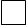 Academic Approval:  The Executive Vice President for Academic Affairs _______________________________________
                                                                                                                               signature